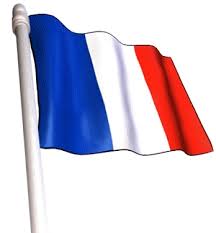 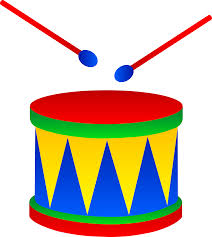 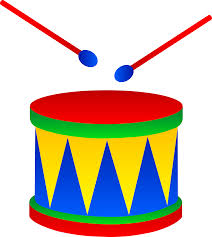 Year 5
Spring 1 TermMondayTuesday Wednesday Wednesday Thursday Friday 9:00 – 9:15Book checkBook checkBook checkBook checkBook checkBook check9:15-9:45Guided Reading Guided ReadingGuided Reading Guided Reading Guided Reading Guided Reading9:45 – 10:45LiteracyLiteracy
LiteracyLiteracyScience
Literacy
10:45– 11:00Head’s Assembly Special AssemblySinging AssemblySinging AssemblyReligious AssemblyAssembly11:00 – 11:15PlaytimePlaytimePlaytimePlaytimePlaytimePlaytime11:15 – 12:30MathsMathsMathsMaths11:15-12 Computing
12-12:30 DrummingMaths12:30 – 1:30Lunch LunchLunchLunchLunchLunch1:30-1:45My BookMy BookMy BookMy BookMy BookMy Book1:45 – 2:35IPCRECaNPEMaths1:30-2 French2:35 – 3:30PE- JudoLiteracyCaNSpelling and
HandwritingPSHESwimming3.30Home time Home time Home time Home time Home time Home time 